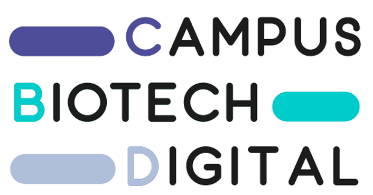 Paris, le 9 mars 2021COMMUNIQUÉ DE PRESSELe Campus Biotech Digital s’allie aux écoles et organismes de formation en biotechnologie pour développer les talents de demain
Une alliance inédite au service de la filière de Bioproduction française Le Campus Biotech Digital, piloté par un consortium industriel de premier plan (bioMérieux, Novasep, Sanofi, Servier), s’allie à un panel d’acteurs incontournables de la formation en biotechnologie : EASE, l’ENSTBB-Bordeaux INP, l’ESTBB, IFIS, le Groupe IMT, MabDesign, Sup’Biotech. Ces écoles et organismes de formation vont accompagner le Campus dans l’élaboration de ses parcours pédagogiques comprenant des modules de formation digitaux, à destination des salariés du secteur ou en reconversion, des étudiants et des demandeurs d’emploi.Un écosystème fédéré pour accompagner le développement des compétences dans la biotechnologieLe Campus Biotech Digital a l’ambition de fédérer des compétences et du savoir différencié en biotechnologie et digital, en renforçant la collaboration au sein de la filière et en proposant à un écosystème élargi des espaces de conception de contenus pédagogiques innovants et ouverts autour des besoins industriels. Cette alliance, unique en son genre, matérialise la volonté des acteurs de s’unir pour structurer et accompagner le développement des compétences dans la biotechnologie.« Cette alliance est unique au monde et symbolise l’essence même du Campus Biotech Digital : une symétrie des attentions pour soutenir les ambitions françaises et européennes en Bioproduction, pour la mise à disposition de solutions de santé innovantes et accessibles au plus grand nombre. Le Campus s’engage notamment à accompagner la mobilisation nationale pour l’emploi des jeunes : 1 jeune 1 solution » annonce Karim Vissandjee, Directeur Général du Campus Biotech Digital. Une alliance historique pour soutenir l’ambition de la France : devenir un leader de la Bioproduction en EuropeCe Campus digitalisé va proposer des parcours de formation aux modalités pédagogiques innovantes et immersives permettant d’optimiser l’acquisition des connaissances et l’ancrage mémoriel par les apprenants. Les Ecoles et Organismes de Formation accompagneront le Campus dans l’élaboration de ses parcours afin de relever le défi majeur de transformer l’enseignement et la formation pour les inscrire dans un monde d’innovation.« Les Ecoles et les Organismes de Formation s'engagent au sein du Campus Digital Biotech, espace de création de valeurs partagées rapprochant acteurs industriels et de la formation, pour le rayonnement de la Bioproduction » affirment collectivement les acteurs pédagogiques.A ce stade, un ensemble de 13 parcours pédagogiques couvrant l’entièreté de la chaîne de Bioproduction ont été identifiés. De la conception à la délivrance du produit au patient, le Campus a recours aux différents outils numériques reproduisant les éléments essentiels de la production (jumeaux numériques, serious game, réalité immersive, réalité virtuelle, réalité augmentée) et approches cognitives soutenues par l’intelligence artificielle pour favoriser la compréhension des processus et l’appropriation des pratiques professionnelles.« Le Campus Biotech Digital, les Organismes de Formations et Ecoles contribuent à préparer les professionnels et futurs professionnels de la pharma aux enjeux de leurs métiers et à leur donner une ouverture sur la Bioproduction ».Paris, le 9 mars 2021COMMUNIQUÉ DE PRESSELe Campus Biotech Digital s’allie aux écoles et organismes de formation en biotechnologie pour développer les talents de demain
Une alliance inédite au service de la filière de Bioproduction française Le Campus Biotech Digital, piloté par un consortium industriel de premier plan (bioMérieux, Novasep, Sanofi, Servier), s’allie à un panel d’acteurs incontournables de la formation en biotechnologie : EASE, l’ENSTBB-Bordeaux INP, l’ESTBB, IFIS, le Groupe IMT, MabDesign, Sup’Biotech. Ces écoles et organismes de formation vont accompagner le Campus dans l’élaboration de ses parcours pédagogiques comprenant des modules de formation digitaux, à destination des salariés du secteur ou en reconversion, des étudiants et des demandeurs d’emploi.Un écosystème fédéré pour accompagner le développement des compétences dans la biotechnologieLe Campus Biotech Digital a l’ambition de fédérer des compétences et du savoir différencié en biotechnologie et digital, en renforçant la collaboration au sein de la filière et en proposant à un écosystème élargi des espaces de conception de contenus pédagogiques innovants et ouverts autour des besoins industriels. Cette alliance, unique en son genre, matérialise la volonté des acteurs de s’unir pour structurer et accompagner le développement des compétences dans la biotechnologie.« Cette alliance est unique au monde et symbolise l’essence même du Campus Biotech Digital : une symétrie des attentions pour soutenir les ambitions françaises et européennes en Bioproduction, pour la mise à disposition de solutions de santé innovantes et accessibles au plus grand nombre. Le Campus s’engage notamment à accompagner la mobilisation nationale pour l’emploi des jeunes : 1 jeune 1 solution » annonce Karim Vissandjee, Directeur Général du Campus Biotech Digital. Une alliance historique pour soutenir l’ambition de la France : devenir un leader de la Bioproduction en EuropeCe Campus digitalisé va proposer des parcours de formation aux modalités pédagogiques innovantes et immersives permettant d’optimiser l’acquisition des connaissances et l’ancrage mémoriel par les apprenants. Les Ecoles et Organismes de Formation accompagneront le Campus dans l’élaboration de ses parcours afin de relever le défi majeur de transformer l’enseignement et la formation pour les inscrire dans un monde d’innovation.« Les Ecoles et les Organismes de Formation s'engagent au sein du Campus Digital Biotech, espace de création de valeurs partagées rapprochant acteurs industriels et de la formation, pour le rayonnement de la Bioproduction » affirment collectivement les acteurs pédagogiques.A ce stade, un ensemble de 13 parcours pédagogiques couvrant l’entièreté de la chaîne de Bioproduction ont été identifiés. De la conception à la délivrance du produit au patient, le Campus a recours aux différents outils numériques reproduisant les éléments essentiels de la production (jumeaux numériques, serious game, réalité immersive, réalité virtuelle, réalité augmentée) et approches cognitives soutenues par l’intelligence artificielle pour favoriser la compréhension des processus et l’appropriation des pratiques professionnelles.« Le Campus Biotech Digital, les Organismes de Formations et Ecoles contribuent à préparer les professionnels et futurs professionnels de la pharma aux enjeux de leurs métiers et à leur donner une ouverture sur la Bioproduction ».Paris, le 9 mars 2021COMMUNIQUÉ DE PRESSELe Campus Biotech Digital s’allie aux écoles et organismes de formation en biotechnologie pour développer les talents de demain
Une alliance inédite au service de la filière de Bioproduction française Le Campus Biotech Digital, piloté par un consortium industriel de premier plan (bioMérieux, Novasep, Sanofi, Servier), s’allie à un panel d’acteurs incontournables de la formation en biotechnologie : EASE, l’ENSTBB-Bordeaux INP, l’ESTBB, IFIS, le Groupe IMT, MabDesign, Sup’Biotech. Ces écoles et organismes de formation vont accompagner le Campus dans l’élaboration de ses parcours pédagogiques comprenant des modules de formation digitaux, à destination des salariés du secteur ou en reconversion, des étudiants et des demandeurs d’emploi.Un écosystème fédéré pour accompagner le développement des compétences dans la biotechnologieLe Campus Biotech Digital a l’ambition de fédérer des compétences et du savoir différencié en biotechnologie et digital, en renforçant la collaboration au sein de la filière et en proposant à un écosystème élargi des espaces de conception de contenus pédagogiques innovants et ouverts autour des besoins industriels. Cette alliance, unique en son genre, matérialise la volonté des acteurs de s’unir pour structurer et accompagner le développement des compétences dans la biotechnologie.« Cette alliance est unique au monde et symbolise l’essence même du Campus Biotech Digital : une symétrie des attentions pour soutenir les ambitions françaises et européennes en Bioproduction, pour la mise à disposition de solutions de santé innovantes et accessibles au plus grand nombre. Le Campus s’engage notamment à accompagner la mobilisation nationale pour l’emploi des jeunes : 1 jeune 1 solution » annonce Karim Vissandjee, Directeur Général du Campus Biotech Digital. Une alliance historique pour soutenir l’ambition de la France : devenir un leader de la Bioproduction en EuropeCe Campus digitalisé va proposer des parcours de formation aux modalités pédagogiques innovantes et immersives permettant d’optimiser l’acquisition des connaissances et l’ancrage mémoriel par les apprenants. Les Ecoles et Organismes de Formation accompagneront le Campus dans l’élaboration de ses parcours afin de relever le défi majeur de transformer l’enseignement et la formation pour les inscrire dans un monde d’innovation.« Les Ecoles et les Organismes de Formation s'engagent au sein du Campus Digital Biotech, espace de création de valeurs partagées rapprochant acteurs industriels et de la formation, pour le rayonnement de la Bioproduction » affirment collectivement les acteurs pédagogiques.A ce stade, un ensemble de 13 parcours pédagogiques couvrant l’entièreté de la chaîne de Bioproduction ont été identifiés. De la conception à la délivrance du produit au patient, le Campus a recours aux différents outils numériques reproduisant les éléments essentiels de la production (jumeaux numériques, serious game, réalité immersive, réalité virtuelle, réalité augmentée) et approches cognitives soutenues par l’intelligence artificielle pour favoriser la compréhension des processus et l’appropriation des pratiques professionnelles.« Le Campus Biotech Digital, les Organismes de Formations et Ecoles contribuent à préparer les professionnels et futurs professionnels de la pharma aux enjeux de leurs métiers et à leur donner une ouverture sur la Bioproduction ».Paris, le 9 mars 2021COMMUNIQUÉ DE PRESSELe Campus Biotech Digital s’allie aux écoles et organismes de formation en biotechnologie pour développer les talents de demain
Une alliance inédite au service de la filière de Bioproduction française Le Campus Biotech Digital, piloté par un consortium industriel de premier plan (bioMérieux, Novasep, Sanofi, Servier), s’allie à un panel d’acteurs incontournables de la formation en biotechnologie : EASE, l’ENSTBB-Bordeaux INP, l’ESTBB, IFIS, le Groupe IMT, MabDesign, Sup’Biotech. Ces écoles et organismes de formation vont accompagner le Campus dans l’élaboration de ses parcours pédagogiques comprenant des modules de formation digitaux, à destination des salariés du secteur ou en reconversion, des étudiants et des demandeurs d’emploi.Un écosystème fédéré pour accompagner le développement des compétences dans la biotechnologieLe Campus Biotech Digital a l’ambition de fédérer des compétences et du savoir différencié en biotechnologie et digital, en renforçant la collaboration au sein de la filière et en proposant à un écosystème élargi des espaces de conception de contenus pédagogiques innovants et ouverts autour des besoins industriels. Cette alliance, unique en son genre, matérialise la volonté des acteurs de s’unir pour structurer et accompagner le développement des compétences dans la biotechnologie.« Cette alliance est unique au monde et symbolise l’essence même du Campus Biotech Digital : une symétrie des attentions pour soutenir les ambitions françaises et européennes en Bioproduction, pour la mise à disposition de solutions de santé innovantes et accessibles au plus grand nombre. Le Campus s’engage notamment à accompagner la mobilisation nationale pour l’emploi des jeunes : 1 jeune 1 solution » annonce Karim Vissandjee, Directeur Général du Campus Biotech Digital. Une alliance historique pour soutenir l’ambition de la France : devenir un leader de la Bioproduction en EuropeCe Campus digitalisé va proposer des parcours de formation aux modalités pédagogiques innovantes et immersives permettant d’optimiser l’acquisition des connaissances et l’ancrage mémoriel par les apprenants. Les Ecoles et Organismes de Formation accompagneront le Campus dans l’élaboration de ses parcours afin de relever le défi majeur de transformer l’enseignement et la formation pour les inscrire dans un monde d’innovation.« Les Ecoles et les Organismes de Formation s'engagent au sein du Campus Digital Biotech, espace de création de valeurs partagées rapprochant acteurs industriels et de la formation, pour le rayonnement de la Bioproduction » affirment collectivement les acteurs pédagogiques.A ce stade, un ensemble de 13 parcours pédagogiques couvrant l’entièreté de la chaîne de Bioproduction ont été identifiés. De la conception à la délivrance du produit au patient, le Campus a recours aux différents outils numériques reproduisant les éléments essentiels de la production (jumeaux numériques, serious game, réalité immersive, réalité virtuelle, réalité augmentée) et approches cognitives soutenues par l’intelligence artificielle pour favoriser la compréhension des processus et l’appropriation des pratiques professionnelles.« Le Campus Biotech Digital, les Organismes de Formations et Ecoles contribuent à préparer les professionnels et futurs professionnels de la pharma aux enjeux de leurs métiers et à leur donner une ouverture sur la Bioproduction ».Paris, le 9 mars 2021COMMUNIQUÉ DE PRESSELe Campus Biotech Digital s’allie aux écoles et organismes de formation en biotechnologie pour développer les talents de demain
Une alliance inédite au service de la filière de Bioproduction française Le Campus Biotech Digital, piloté par un consortium industriel de premier plan (bioMérieux, Novasep, Sanofi, Servier), s’allie à un panel d’acteurs incontournables de la formation en biotechnologie : EASE, l’ENSTBB-Bordeaux INP, l’ESTBB, IFIS, le Groupe IMT, MabDesign, Sup’Biotech. Ces écoles et organismes de formation vont accompagner le Campus dans l’élaboration de ses parcours pédagogiques comprenant des modules de formation digitaux, à destination des salariés du secteur ou en reconversion, des étudiants et des demandeurs d’emploi.Un écosystème fédéré pour accompagner le développement des compétences dans la biotechnologieLe Campus Biotech Digital a l’ambition de fédérer des compétences et du savoir différencié en biotechnologie et digital, en renforçant la collaboration au sein de la filière et en proposant à un écosystème élargi des espaces de conception de contenus pédagogiques innovants et ouverts autour des besoins industriels. Cette alliance, unique en son genre, matérialise la volonté des acteurs de s’unir pour structurer et accompagner le développement des compétences dans la biotechnologie.« Cette alliance est unique au monde et symbolise l’essence même du Campus Biotech Digital : une symétrie des attentions pour soutenir les ambitions françaises et européennes en Bioproduction, pour la mise à disposition de solutions de santé innovantes et accessibles au plus grand nombre. Le Campus s’engage notamment à accompagner la mobilisation nationale pour l’emploi des jeunes : 1 jeune 1 solution » annonce Karim Vissandjee, Directeur Général du Campus Biotech Digital. Une alliance historique pour soutenir l’ambition de la France : devenir un leader de la Bioproduction en EuropeCe Campus digitalisé va proposer des parcours de formation aux modalités pédagogiques innovantes et immersives permettant d’optimiser l’acquisition des connaissances et l’ancrage mémoriel par les apprenants. Les Ecoles et Organismes de Formation accompagneront le Campus dans l’élaboration de ses parcours afin de relever le défi majeur de transformer l’enseignement et la formation pour les inscrire dans un monde d’innovation.« Les Ecoles et les Organismes de Formation s'engagent au sein du Campus Digital Biotech, espace de création de valeurs partagées rapprochant acteurs industriels et de la formation, pour le rayonnement de la Bioproduction » affirment collectivement les acteurs pédagogiques.A ce stade, un ensemble de 13 parcours pédagogiques couvrant l’entièreté de la chaîne de Bioproduction ont été identifiés. De la conception à la délivrance du produit au patient, le Campus a recours aux différents outils numériques reproduisant les éléments essentiels de la production (jumeaux numériques, serious game, réalité immersive, réalité virtuelle, réalité augmentée) et approches cognitives soutenues par l’intelligence artificielle pour favoriser la compréhension des processus et l’appropriation des pratiques professionnelles.« Le Campus Biotech Digital, les Organismes de Formations et Ecoles contribuent à préparer les professionnels et futurs professionnels de la pharma aux enjeux de leurs métiers et à leur donner une ouverture sur la Bioproduction ».Paris, le 9 mars 2021COMMUNIQUÉ DE PRESSELe Campus Biotech Digital s’allie aux écoles et organismes de formation en biotechnologie pour développer les talents de demain
Une alliance inédite au service de la filière de Bioproduction française Le Campus Biotech Digital, piloté par un consortium industriel de premier plan (bioMérieux, Novasep, Sanofi, Servier), s’allie à un panel d’acteurs incontournables de la formation en biotechnologie : EASE, l’ENSTBB-Bordeaux INP, l’ESTBB, IFIS, le Groupe IMT, MabDesign, Sup’Biotech. Ces écoles et organismes de formation vont accompagner le Campus dans l’élaboration de ses parcours pédagogiques comprenant des modules de formation digitaux, à destination des salariés du secteur ou en reconversion, des étudiants et des demandeurs d’emploi.Un écosystème fédéré pour accompagner le développement des compétences dans la biotechnologieLe Campus Biotech Digital a l’ambition de fédérer des compétences et du savoir différencié en biotechnologie et digital, en renforçant la collaboration au sein de la filière et en proposant à un écosystème élargi des espaces de conception de contenus pédagogiques innovants et ouverts autour des besoins industriels. Cette alliance, unique en son genre, matérialise la volonté des acteurs de s’unir pour structurer et accompagner le développement des compétences dans la biotechnologie.« Cette alliance est unique au monde et symbolise l’essence même du Campus Biotech Digital : une symétrie des attentions pour soutenir les ambitions françaises et européennes en Bioproduction, pour la mise à disposition de solutions de santé innovantes et accessibles au plus grand nombre. Le Campus s’engage notamment à accompagner la mobilisation nationale pour l’emploi des jeunes : 1 jeune 1 solution » annonce Karim Vissandjee, Directeur Général du Campus Biotech Digital. Une alliance historique pour soutenir l’ambition de la France : devenir un leader de la Bioproduction en EuropeCe Campus digitalisé va proposer des parcours de formation aux modalités pédagogiques innovantes et immersives permettant d’optimiser l’acquisition des connaissances et l’ancrage mémoriel par les apprenants. Les Ecoles et Organismes de Formation accompagneront le Campus dans l’élaboration de ses parcours afin de relever le défi majeur de transformer l’enseignement et la formation pour les inscrire dans un monde d’innovation.« Les Ecoles et les Organismes de Formation s'engagent au sein du Campus Digital Biotech, espace de création de valeurs partagées rapprochant acteurs industriels et de la formation, pour le rayonnement de la Bioproduction » affirment collectivement les acteurs pédagogiques.A ce stade, un ensemble de 13 parcours pédagogiques couvrant l’entièreté de la chaîne de Bioproduction ont été identifiés. De la conception à la délivrance du produit au patient, le Campus a recours aux différents outils numériques reproduisant les éléments essentiels de la production (jumeaux numériques, serious game, réalité immersive, réalité virtuelle, réalité augmentée) et approches cognitives soutenues par l’intelligence artificielle pour favoriser la compréhension des processus et l’appropriation des pratiques professionnelles.« Le Campus Biotech Digital, les Organismes de Formations et Ecoles contribuent à préparer les professionnels et futurs professionnels de la pharma aux enjeux de leurs métiers et à leur donner une ouverture sur la Bioproduction ».Paris, le 9 mars 2021COMMUNIQUÉ DE PRESSELe Campus Biotech Digital s’allie aux écoles et organismes de formation en biotechnologie pour développer les talents de demain
Une alliance inédite au service de la filière de Bioproduction française Le Campus Biotech Digital, piloté par un consortium industriel de premier plan (bioMérieux, Novasep, Sanofi, Servier), s’allie à un panel d’acteurs incontournables de la formation en biotechnologie : EASE, l’ENSTBB-Bordeaux INP, l’ESTBB, IFIS, le Groupe IMT, MabDesign, Sup’Biotech. Ces écoles et organismes de formation vont accompagner le Campus dans l’élaboration de ses parcours pédagogiques comprenant des modules de formation digitaux, à destination des salariés du secteur ou en reconversion, des étudiants et des demandeurs d’emploi.Un écosystème fédéré pour accompagner le développement des compétences dans la biotechnologieLe Campus Biotech Digital a l’ambition de fédérer des compétences et du savoir différencié en biotechnologie et digital, en renforçant la collaboration au sein de la filière et en proposant à un écosystème élargi des espaces de conception de contenus pédagogiques innovants et ouverts autour des besoins industriels. Cette alliance, unique en son genre, matérialise la volonté des acteurs de s’unir pour structurer et accompagner le développement des compétences dans la biotechnologie.« Cette alliance est unique au monde et symbolise l’essence même du Campus Biotech Digital : une symétrie des attentions pour soutenir les ambitions françaises et européennes en Bioproduction, pour la mise à disposition de solutions de santé innovantes et accessibles au plus grand nombre. Le Campus s’engage notamment à accompagner la mobilisation nationale pour l’emploi des jeunes : 1 jeune 1 solution » annonce Karim Vissandjee, Directeur Général du Campus Biotech Digital. Une alliance historique pour soutenir l’ambition de la France : devenir un leader de la Bioproduction en EuropeCe Campus digitalisé va proposer des parcours de formation aux modalités pédagogiques innovantes et immersives permettant d’optimiser l’acquisition des connaissances et l’ancrage mémoriel par les apprenants. Les Ecoles et Organismes de Formation accompagneront le Campus dans l’élaboration de ses parcours afin de relever le défi majeur de transformer l’enseignement et la formation pour les inscrire dans un monde d’innovation.« Les Ecoles et les Organismes de Formation s'engagent au sein du Campus Digital Biotech, espace de création de valeurs partagées rapprochant acteurs industriels et de la formation, pour le rayonnement de la Bioproduction » affirment collectivement les acteurs pédagogiques.A ce stade, un ensemble de 13 parcours pédagogiques couvrant l’entièreté de la chaîne de Bioproduction ont été identifiés. De la conception à la délivrance du produit au patient, le Campus a recours aux différents outils numériques reproduisant les éléments essentiels de la production (jumeaux numériques, serious game, réalité immersive, réalité virtuelle, réalité augmentée) et approches cognitives soutenues par l’intelligence artificielle pour favoriser la compréhension des processus et l’appropriation des pratiques professionnelles.« Le Campus Biotech Digital, les Organismes de Formations et Ecoles contribuent à préparer les professionnels et futurs professionnels de la pharma aux enjeux de leurs métiers et à leur donner une ouverture sur la Bioproduction ».Paris, le 9 mars 2021COMMUNIQUÉ DE PRESSELe Campus Biotech Digital s’allie aux écoles et organismes de formation en biotechnologie pour développer les talents de demain
Une alliance inédite au service de la filière de Bioproduction française Le Campus Biotech Digital, piloté par un consortium industriel de premier plan (bioMérieux, Novasep, Sanofi, Servier), s’allie à un panel d’acteurs incontournables de la formation en biotechnologie : EASE, l’ENSTBB-Bordeaux INP, l’ESTBB, IFIS, le Groupe IMT, MabDesign, Sup’Biotech. Ces écoles et organismes de formation vont accompagner le Campus dans l’élaboration de ses parcours pédagogiques comprenant des modules de formation digitaux, à destination des salariés du secteur ou en reconversion, des étudiants et des demandeurs d’emploi.Un écosystème fédéré pour accompagner le développement des compétences dans la biotechnologieLe Campus Biotech Digital a l’ambition de fédérer des compétences et du savoir différencié en biotechnologie et digital, en renforçant la collaboration au sein de la filière et en proposant à un écosystème élargi des espaces de conception de contenus pédagogiques innovants et ouverts autour des besoins industriels. Cette alliance, unique en son genre, matérialise la volonté des acteurs de s’unir pour structurer et accompagner le développement des compétences dans la biotechnologie.« Cette alliance est unique au monde et symbolise l’essence même du Campus Biotech Digital : une symétrie des attentions pour soutenir les ambitions françaises et européennes en Bioproduction, pour la mise à disposition de solutions de santé innovantes et accessibles au plus grand nombre. Le Campus s’engage notamment à accompagner la mobilisation nationale pour l’emploi des jeunes : 1 jeune 1 solution » annonce Karim Vissandjee, Directeur Général du Campus Biotech Digital. Une alliance historique pour soutenir l’ambition de la France : devenir un leader de la Bioproduction en EuropeCe Campus digitalisé va proposer des parcours de formation aux modalités pédagogiques innovantes et immersives permettant d’optimiser l’acquisition des connaissances et l’ancrage mémoriel par les apprenants. Les Ecoles et Organismes de Formation accompagneront le Campus dans l’élaboration de ses parcours afin de relever le défi majeur de transformer l’enseignement et la formation pour les inscrire dans un monde d’innovation.« Les Ecoles et les Organismes de Formation s'engagent au sein du Campus Digital Biotech, espace de création de valeurs partagées rapprochant acteurs industriels et de la formation, pour le rayonnement de la Bioproduction » affirment collectivement les acteurs pédagogiques.A ce stade, un ensemble de 13 parcours pédagogiques couvrant l’entièreté de la chaîne de Bioproduction ont été identifiés. De la conception à la délivrance du produit au patient, le Campus a recours aux différents outils numériques reproduisant les éléments essentiels de la production (jumeaux numériques, serious game, réalité immersive, réalité virtuelle, réalité augmentée) et approches cognitives soutenues par l’intelligence artificielle pour favoriser la compréhension des processus et l’appropriation des pratiques professionnelles.« Le Campus Biotech Digital, les Organismes de Formations et Ecoles contribuent à préparer les professionnels et futurs professionnels de la pharma aux enjeux de leurs métiers et à leur donner une ouverture sur la Bioproduction ».Paris, le 9 mars 2021COMMUNIQUÉ DE PRESSELe Campus Biotech Digital s’allie aux écoles et organismes de formation en biotechnologie pour développer les talents de demain
Une alliance inédite au service de la filière de Bioproduction française Le Campus Biotech Digital, piloté par un consortium industriel de premier plan (bioMérieux, Novasep, Sanofi, Servier), s’allie à un panel d’acteurs incontournables de la formation en biotechnologie : EASE, l’ENSTBB-Bordeaux INP, l’ESTBB, IFIS, le Groupe IMT, MabDesign, Sup’Biotech. Ces écoles et organismes de formation vont accompagner le Campus dans l’élaboration de ses parcours pédagogiques comprenant des modules de formation digitaux, à destination des salariés du secteur ou en reconversion, des étudiants et des demandeurs d’emploi.Un écosystème fédéré pour accompagner le développement des compétences dans la biotechnologieLe Campus Biotech Digital a l’ambition de fédérer des compétences et du savoir différencié en biotechnologie et digital, en renforçant la collaboration au sein de la filière et en proposant à un écosystème élargi des espaces de conception de contenus pédagogiques innovants et ouverts autour des besoins industriels. Cette alliance, unique en son genre, matérialise la volonté des acteurs de s’unir pour structurer et accompagner le développement des compétences dans la biotechnologie.« Cette alliance est unique au monde et symbolise l’essence même du Campus Biotech Digital : une symétrie des attentions pour soutenir les ambitions françaises et européennes en Bioproduction, pour la mise à disposition de solutions de santé innovantes et accessibles au plus grand nombre. Le Campus s’engage notamment à accompagner la mobilisation nationale pour l’emploi des jeunes : 1 jeune 1 solution » annonce Karim Vissandjee, Directeur Général du Campus Biotech Digital. Une alliance historique pour soutenir l’ambition de la France : devenir un leader de la Bioproduction en EuropeCe Campus digitalisé va proposer des parcours de formation aux modalités pédagogiques innovantes et immersives permettant d’optimiser l’acquisition des connaissances et l’ancrage mémoriel par les apprenants. Les Ecoles et Organismes de Formation accompagneront le Campus dans l’élaboration de ses parcours afin de relever le défi majeur de transformer l’enseignement et la formation pour les inscrire dans un monde d’innovation.« Les Ecoles et les Organismes de Formation s'engagent au sein du Campus Digital Biotech, espace de création de valeurs partagées rapprochant acteurs industriels et de la formation, pour le rayonnement de la Bioproduction » affirment collectivement les acteurs pédagogiques.A ce stade, un ensemble de 13 parcours pédagogiques couvrant l’entièreté de la chaîne de Bioproduction ont été identifiés. De la conception à la délivrance du produit au patient, le Campus a recours aux différents outils numériques reproduisant les éléments essentiels de la production (jumeaux numériques, serious game, réalité immersive, réalité virtuelle, réalité augmentée) et approches cognitives soutenues par l’intelligence artificielle pour favoriser la compréhension des processus et l’appropriation des pratiques professionnelles.« Le Campus Biotech Digital, les Organismes de Formations et Ecoles contribuent à préparer les professionnels et futurs professionnels de la pharma aux enjeux de leurs métiers et à leur donner une ouverture sur la Bioproduction ».Paris, le 9 mars 2021COMMUNIQUÉ DE PRESSELe Campus Biotech Digital s’allie aux écoles et organismes de formation en biotechnologie pour développer les talents de demain
Une alliance inédite au service de la filière de Bioproduction française Le Campus Biotech Digital, piloté par un consortium industriel de premier plan (bioMérieux, Novasep, Sanofi, Servier), s’allie à un panel d’acteurs incontournables de la formation en biotechnologie : EASE, l’ENSTBB-Bordeaux INP, l’ESTBB, IFIS, le Groupe IMT, MabDesign, Sup’Biotech. Ces écoles et organismes de formation vont accompagner le Campus dans l’élaboration de ses parcours pédagogiques comprenant des modules de formation digitaux, à destination des salariés du secteur ou en reconversion, des étudiants et des demandeurs d’emploi.Un écosystème fédéré pour accompagner le développement des compétences dans la biotechnologieLe Campus Biotech Digital a l’ambition de fédérer des compétences et du savoir différencié en biotechnologie et digital, en renforçant la collaboration au sein de la filière et en proposant à un écosystème élargi des espaces de conception de contenus pédagogiques innovants et ouverts autour des besoins industriels. Cette alliance, unique en son genre, matérialise la volonté des acteurs de s’unir pour structurer et accompagner le développement des compétences dans la biotechnologie.« Cette alliance est unique au monde et symbolise l’essence même du Campus Biotech Digital : une symétrie des attentions pour soutenir les ambitions françaises et européennes en Bioproduction, pour la mise à disposition de solutions de santé innovantes et accessibles au plus grand nombre. Le Campus s’engage notamment à accompagner la mobilisation nationale pour l’emploi des jeunes : 1 jeune 1 solution » annonce Karim Vissandjee, Directeur Général du Campus Biotech Digital. Une alliance historique pour soutenir l’ambition de la France : devenir un leader de la Bioproduction en EuropeCe Campus digitalisé va proposer des parcours de formation aux modalités pédagogiques innovantes et immersives permettant d’optimiser l’acquisition des connaissances et l’ancrage mémoriel par les apprenants. Les Ecoles et Organismes de Formation accompagneront le Campus dans l’élaboration de ses parcours afin de relever le défi majeur de transformer l’enseignement et la formation pour les inscrire dans un monde d’innovation.« Les Ecoles et les Organismes de Formation s'engagent au sein du Campus Digital Biotech, espace de création de valeurs partagées rapprochant acteurs industriels et de la formation, pour le rayonnement de la Bioproduction » affirment collectivement les acteurs pédagogiques.A ce stade, un ensemble de 13 parcours pédagogiques couvrant l’entièreté de la chaîne de Bioproduction ont été identifiés. De la conception à la délivrance du produit au patient, le Campus a recours aux différents outils numériques reproduisant les éléments essentiels de la production (jumeaux numériques, serious game, réalité immersive, réalité virtuelle, réalité augmentée) et approches cognitives soutenues par l’intelligence artificielle pour favoriser la compréhension des processus et l’appropriation des pratiques professionnelles.« Le Campus Biotech Digital, les Organismes de Formations et Ecoles contribuent à préparer les professionnels et futurs professionnels de la pharma aux enjeux de leurs métiers et à leur donner une ouverture sur la Bioproduction ».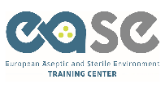 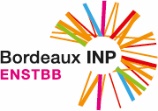 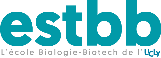 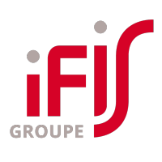 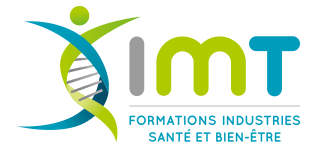 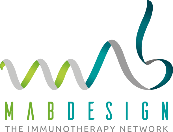 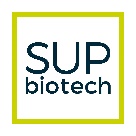 Le Campus est financé par un partenariat public/privé** exceptionnel dont 11,75 M€ dans le cadre du dispositif « Ingénierie de formation professionnelles et continues et d’offres innovantes » opéré par la Caisse des Dépôts pour le compte de l’Etat, auxquels s’ajoutent le soutien de l’Opérateur de compétences interindustriel et celui de la Région Île-de-France, ainsi qu’une forte mobilisation des industriels du secteur formés en consortium pour un investissement de plus de 30 M€.**Ce partenariat public-privé est soutenu par l’Etat dans le cadre de l’Action « Adaptation et qualification de la main d'œuvre », dispositif « Ingénierie de formations professionnelles et d’offres d’accompagnement innovantes (IFPAI) volet national du Programme d’investissements d’avenir, opéré par la Caisse des Dépôts (Banque des Territoires).Le Campus est financé par un partenariat public/privé** exceptionnel dont 11,75 M€ dans le cadre du dispositif « Ingénierie de formation professionnelles et continues et d’offres innovantes » opéré par la Caisse des Dépôts pour le compte de l’Etat, auxquels s’ajoutent le soutien de l’Opérateur de compétences interindustriel et celui de la Région Île-de-France, ainsi qu’une forte mobilisation des industriels du secteur formés en consortium pour un investissement de plus de 30 M€.**Ce partenariat public-privé est soutenu par l’Etat dans le cadre de l’Action « Adaptation et qualification de la main d'œuvre », dispositif « Ingénierie de formations professionnelles et d’offres d’accompagnement innovantes (IFPAI) volet national du Programme d’investissements d’avenir, opéré par la Caisse des Dépôts (Banque des Territoires).Le Campus est financé par un partenariat public/privé** exceptionnel dont 11,75 M€ dans le cadre du dispositif « Ingénierie de formation professionnelles et continues et d’offres innovantes » opéré par la Caisse des Dépôts pour le compte de l’Etat, auxquels s’ajoutent le soutien de l’Opérateur de compétences interindustriel et celui de la Région Île-de-France, ainsi qu’une forte mobilisation des industriels du secteur formés en consortium pour un investissement de plus de 30 M€.**Ce partenariat public-privé est soutenu par l’Etat dans le cadre de l’Action « Adaptation et qualification de la main d'œuvre », dispositif « Ingénierie de formations professionnelles et d’offres d’accompagnement innovantes (IFPAI) volet national du Programme d’investissements d’avenir, opéré par la Caisse des Dépôts (Banque des Territoires).Le Campus est financé par un partenariat public/privé** exceptionnel dont 11,75 M€ dans le cadre du dispositif « Ingénierie de formation professionnelles et continues et d’offres innovantes » opéré par la Caisse des Dépôts pour le compte de l’Etat, auxquels s’ajoutent le soutien de l’Opérateur de compétences interindustriel et celui de la Région Île-de-France, ainsi qu’une forte mobilisation des industriels du secteur formés en consortium pour un investissement de plus de 30 M€.**Ce partenariat public-privé est soutenu par l’Etat dans le cadre de l’Action « Adaptation et qualification de la main d'œuvre », dispositif « Ingénierie de formations professionnelles et d’offres d’accompagnement innovantes (IFPAI) volet national du Programme d’investissements d’avenir, opéré par la Caisse des Dépôts (Banque des Territoires).Le Campus est financé par un partenariat public/privé** exceptionnel dont 11,75 M€ dans le cadre du dispositif « Ingénierie de formation professionnelles et continues et d’offres innovantes » opéré par la Caisse des Dépôts pour le compte de l’Etat, auxquels s’ajoutent le soutien de l’Opérateur de compétences interindustriel et celui de la Région Île-de-France, ainsi qu’une forte mobilisation des industriels du secteur formés en consortium pour un investissement de plus de 30 M€.**Ce partenariat public-privé est soutenu par l’Etat dans le cadre de l’Action « Adaptation et qualification de la main d'œuvre », dispositif « Ingénierie de formations professionnelles et d’offres d’accompagnement innovantes (IFPAI) volet national du Programme d’investissements d’avenir, opéré par la Caisse des Dépôts (Banque des Territoires).Le Campus est financé par un partenariat public/privé** exceptionnel dont 11,75 M€ dans le cadre du dispositif « Ingénierie de formation professionnelles et continues et d’offres innovantes » opéré par la Caisse des Dépôts pour le compte de l’Etat, auxquels s’ajoutent le soutien de l’Opérateur de compétences interindustriel et celui de la Région Île-de-France, ainsi qu’une forte mobilisation des industriels du secteur formés en consortium pour un investissement de plus de 30 M€.**Ce partenariat public-privé est soutenu par l’Etat dans le cadre de l’Action « Adaptation et qualification de la main d'œuvre », dispositif « Ingénierie de formations professionnelles et d’offres d’accompagnement innovantes (IFPAI) volet national du Programme d’investissements d’avenir, opéré par la Caisse des Dépôts (Banque des Territoires).Le Campus est financé par un partenariat public/privé** exceptionnel dont 11,75 M€ dans le cadre du dispositif « Ingénierie de formation professionnelles et continues et d’offres innovantes » opéré par la Caisse des Dépôts pour le compte de l’Etat, auxquels s’ajoutent le soutien de l’Opérateur de compétences interindustriel et celui de la Région Île-de-France, ainsi qu’une forte mobilisation des industriels du secteur formés en consortium pour un investissement de plus de 30 M€.**Ce partenariat public-privé est soutenu par l’Etat dans le cadre de l’Action « Adaptation et qualification de la main d'œuvre », dispositif « Ingénierie de formations professionnelles et d’offres d’accompagnement innovantes (IFPAI) volet national du Programme d’investissements d’avenir, opéré par la Caisse des Dépôts (Banque des Territoires).Le Campus est financé par un partenariat public/privé** exceptionnel dont 11,75 M€ dans le cadre du dispositif « Ingénierie de formation professionnelles et continues et d’offres innovantes » opéré par la Caisse des Dépôts pour le compte de l’Etat, auxquels s’ajoutent le soutien de l’Opérateur de compétences interindustriel et celui de la Région Île-de-France, ainsi qu’une forte mobilisation des industriels du secteur formés en consortium pour un investissement de plus de 30 M€.**Ce partenariat public-privé est soutenu par l’Etat dans le cadre de l’Action « Adaptation et qualification de la main d'œuvre », dispositif « Ingénierie de formations professionnelles et d’offres d’accompagnement innovantes (IFPAI) volet national du Programme d’investissements d’avenir, opéré par la Caisse des Dépôts (Banque des Territoires).Le Campus est financé par un partenariat public/privé** exceptionnel dont 11,75 M€ dans le cadre du dispositif « Ingénierie de formation professionnelles et continues et d’offres innovantes » opéré par la Caisse des Dépôts pour le compte de l’Etat, auxquels s’ajoutent le soutien de l’Opérateur de compétences interindustriel et celui de la Région Île-de-France, ainsi qu’une forte mobilisation des industriels du secteur formés en consortium pour un investissement de plus de 30 M€.**Ce partenariat public-privé est soutenu par l’Etat dans le cadre de l’Action « Adaptation et qualification de la main d'œuvre », dispositif « Ingénierie de formations professionnelles et d’offres d’accompagnement innovantes (IFPAI) volet national du Programme d’investissements d’avenir, opéré par la Caisse des Dépôts (Banque des Territoires).Le Campus est financé par un partenariat public/privé** exceptionnel dont 11,75 M€ dans le cadre du dispositif « Ingénierie de formation professionnelles et continues et d’offres innovantes » opéré par la Caisse des Dépôts pour le compte de l’Etat, auxquels s’ajoutent le soutien de l’Opérateur de compétences interindustriel et celui de la Région Île-de-France, ainsi qu’une forte mobilisation des industriels du secteur formés en consortium pour un investissement de plus de 30 M€.**Ce partenariat public-privé est soutenu par l’Etat dans le cadre de l’Action « Adaptation et qualification de la main d'œuvre », dispositif « Ingénierie de formations professionnelles et d’offres d’accompagnement innovantes (IFPAI) volet national du Programme d’investissements d’avenir, opéré par la Caisse des Dépôts (Banque des Territoires).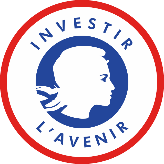 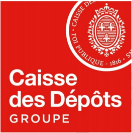 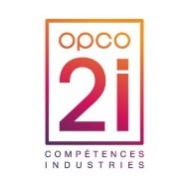 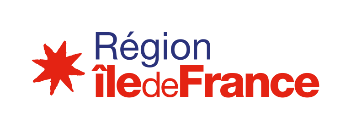 Lauréat du « Programme d’investissement d’avenir »Lauréat du « Programme d’investissement d’avenir »Contact presse :Sébastien Béraud – sberaud@hopscotch.fr – 01 41 34 23 67a propos de bioMérieuxPioneering DiagnosticsActeur mondial dans le domaine du diagnostic in vitro depuis plus de 55 ans, bioMérieux est une société française, présente dans 44 pays et sert plus de 160 pays avec un large réseau de distributeurs. En 2019, le chiffre d'affaires de bioMérieux s’est élevé à 2,7 milliards d'euros, dont plus de 90 % ont été réalisés à l’international. bioMérieux offre des solutions de diagnostic (systèmes, réactifs, logiciels et services) qui déterminent l’origine d’une maladie ou d’une contamination pour améliorer la santé des patients et assurer la sécurité des consommateurs. Ses produits sont utilisés principalement pour le diagnostic des maladies infectieuses. Ils sont également utilisés pour la détection de micro-organismes dans les produits agroalimentaires, pharmaceutiques et cosmétiques.www.biomerieux.com A propos de NovasepNovasep fournit des solutions économiques pour la production durable de molécules pour les sciences de la vie et la chimie fine. L’offre globale de Novasep comprend des services de développement de procédés, des équipements et des systèmes clés en main de purification, des services de fabrication sous contrat ainsi que des molécules complexes actives s’adressant aux secteurs pharmaceutique, biopharmaceutique et de la chimie fine ainsi qu’aux marchés des ingrédients alimentaires et fonctionnels, des industries de matières premières issues de fermentation et de synthèse chimique. https://www.novasep.com/À propos de SanofiLa vocation de Sanofi est d’accompagner celles et ceux confrontés à des difficultés de santé. Entreprise biopharmaceutique mondiale spécialisée dans la santé humaine, nous prévenons les maladies avec nos vaccins et proposons des traitements innovants. Nous accompagnons tant ceux qui sont atteints de maladies rares, que les millions de personnes souffrant d’une maladie chronique.Sanofi et ses plus de 100 000 collaborateurs dans 100 pays transforment l'innovation scientifique en solutions de santé partout dans le monde.Sanofi, Empowering Life, donner toute sa force à la vie.
À propos de ServierServier est un groupe pharmaceutique international gouverné par une Fondation. S’appuyant sur une solide implantation géographique et un chiffre d’affaires de 4,7 milliards d’euros en 2020 réalisé dans 150 pays, Servier emploie 22 500 personnes dans le monde. Servier est un groupe indépendant qui investit chaque année plus de 20 % de son chiffre d’affaires princeps en Recherche et Développement. Pour accélérer l’innovation thérapeutique au bénéfice des patients, le Groupe s’inscrit dans une dynamique d’innovation ouverte et collaborative avec des partenaires académiques, des groupes pharmaceutiques et des sociétés de biotechnologies. Il intègre également la voix du patient au cœur de ses activités, de la recherche jusqu’à l’accompagnement au-delà du médicament.Leader en cardiologie, le groupe Servier a pour ambition de devenir un acteur reconnu et innovant en oncologie. Sa croissance repose sur un engagement constant dans les maladies cardiovasculaires et du métabolisme, l’oncologie, les maladies immuno-inflammatoires et les neurosciences. Pour favoriser l’accès aux soins pour tous, le groupe Servier propose également une offre de médicaments génériques de qualité couvrant la majorité des pathologies. Plus d’information sur le site www.servier.comContact presse :Sébastien Béraud – sberaud@hopscotch.fr – 01 41 34 23 67a propos de bioMérieuxPioneering DiagnosticsActeur mondial dans le domaine du diagnostic in vitro depuis plus de 55 ans, bioMérieux est une société française, présente dans 44 pays et sert plus de 160 pays avec un large réseau de distributeurs. En 2019, le chiffre d'affaires de bioMérieux s’est élevé à 2,7 milliards d'euros, dont plus de 90 % ont été réalisés à l’international. bioMérieux offre des solutions de diagnostic (systèmes, réactifs, logiciels et services) qui déterminent l’origine d’une maladie ou d’une contamination pour améliorer la santé des patients et assurer la sécurité des consommateurs. Ses produits sont utilisés principalement pour le diagnostic des maladies infectieuses. Ils sont également utilisés pour la détection de micro-organismes dans les produits agroalimentaires, pharmaceutiques et cosmétiques.www.biomerieux.com A propos de NovasepNovasep fournit des solutions économiques pour la production durable de molécules pour les sciences de la vie et la chimie fine. L’offre globale de Novasep comprend des services de développement de procédés, des équipements et des systèmes clés en main de purification, des services de fabrication sous contrat ainsi que des molécules complexes actives s’adressant aux secteurs pharmaceutique, biopharmaceutique et de la chimie fine ainsi qu’aux marchés des ingrédients alimentaires et fonctionnels, des industries de matières premières issues de fermentation et de synthèse chimique. https://www.novasep.com/À propos de SanofiLa vocation de Sanofi est d’accompagner celles et ceux confrontés à des difficultés de santé. Entreprise biopharmaceutique mondiale spécialisée dans la santé humaine, nous prévenons les maladies avec nos vaccins et proposons des traitements innovants. Nous accompagnons tant ceux qui sont atteints de maladies rares, que les millions de personnes souffrant d’une maladie chronique.Sanofi et ses plus de 100 000 collaborateurs dans 100 pays transforment l'innovation scientifique en solutions de santé partout dans le monde.Sanofi, Empowering Life, donner toute sa force à la vie.
À propos de ServierServier est un groupe pharmaceutique international gouverné par une Fondation. S’appuyant sur une solide implantation géographique et un chiffre d’affaires de 4,7 milliards d’euros en 2020 réalisé dans 150 pays, Servier emploie 22 500 personnes dans le monde. Servier est un groupe indépendant qui investit chaque année plus de 20 % de son chiffre d’affaires princeps en Recherche et Développement. Pour accélérer l’innovation thérapeutique au bénéfice des patients, le Groupe s’inscrit dans une dynamique d’innovation ouverte et collaborative avec des partenaires académiques, des groupes pharmaceutiques et des sociétés de biotechnologies. Il intègre également la voix du patient au cœur de ses activités, de la recherche jusqu’à l’accompagnement au-delà du médicament.Leader en cardiologie, le groupe Servier a pour ambition de devenir un acteur reconnu et innovant en oncologie. Sa croissance repose sur un engagement constant dans les maladies cardiovasculaires et du métabolisme, l’oncologie, les maladies immuno-inflammatoires et les neurosciences. Pour favoriser l’accès aux soins pour tous, le groupe Servier propose également une offre de médicaments génériques de qualité couvrant la majorité des pathologies. Plus d’information sur le site www.servier.comContact presse :Sébastien Béraud – sberaud@hopscotch.fr – 01 41 34 23 67a propos de bioMérieuxPioneering DiagnosticsActeur mondial dans le domaine du diagnostic in vitro depuis plus de 55 ans, bioMérieux est une société française, présente dans 44 pays et sert plus de 160 pays avec un large réseau de distributeurs. En 2019, le chiffre d'affaires de bioMérieux s’est élevé à 2,7 milliards d'euros, dont plus de 90 % ont été réalisés à l’international. bioMérieux offre des solutions de diagnostic (systèmes, réactifs, logiciels et services) qui déterminent l’origine d’une maladie ou d’une contamination pour améliorer la santé des patients et assurer la sécurité des consommateurs. Ses produits sont utilisés principalement pour le diagnostic des maladies infectieuses. Ils sont également utilisés pour la détection de micro-organismes dans les produits agroalimentaires, pharmaceutiques et cosmétiques.www.biomerieux.com A propos de NovasepNovasep fournit des solutions économiques pour la production durable de molécules pour les sciences de la vie et la chimie fine. L’offre globale de Novasep comprend des services de développement de procédés, des équipements et des systèmes clés en main de purification, des services de fabrication sous contrat ainsi que des molécules complexes actives s’adressant aux secteurs pharmaceutique, biopharmaceutique et de la chimie fine ainsi qu’aux marchés des ingrédients alimentaires et fonctionnels, des industries de matières premières issues de fermentation et de synthèse chimique. https://www.novasep.com/À propos de SanofiLa vocation de Sanofi est d’accompagner celles et ceux confrontés à des difficultés de santé. Entreprise biopharmaceutique mondiale spécialisée dans la santé humaine, nous prévenons les maladies avec nos vaccins et proposons des traitements innovants. Nous accompagnons tant ceux qui sont atteints de maladies rares, que les millions de personnes souffrant d’une maladie chronique.Sanofi et ses plus de 100 000 collaborateurs dans 100 pays transforment l'innovation scientifique en solutions de santé partout dans le monde.Sanofi, Empowering Life, donner toute sa force à la vie.
À propos de ServierServier est un groupe pharmaceutique international gouverné par une Fondation. S’appuyant sur une solide implantation géographique et un chiffre d’affaires de 4,7 milliards d’euros en 2020 réalisé dans 150 pays, Servier emploie 22 500 personnes dans le monde. Servier est un groupe indépendant qui investit chaque année plus de 20 % de son chiffre d’affaires princeps en Recherche et Développement. Pour accélérer l’innovation thérapeutique au bénéfice des patients, le Groupe s’inscrit dans une dynamique d’innovation ouverte et collaborative avec des partenaires académiques, des groupes pharmaceutiques et des sociétés de biotechnologies. Il intègre également la voix du patient au cœur de ses activités, de la recherche jusqu’à l’accompagnement au-delà du médicament.Leader en cardiologie, le groupe Servier a pour ambition de devenir un acteur reconnu et innovant en oncologie. Sa croissance repose sur un engagement constant dans les maladies cardiovasculaires et du métabolisme, l’oncologie, les maladies immuno-inflammatoires et les neurosciences. Pour favoriser l’accès aux soins pour tous, le groupe Servier propose également une offre de médicaments génériques de qualité couvrant la majorité des pathologies. Plus d’information sur le site www.servier.comContact presse :Sébastien Béraud – sberaud@hopscotch.fr – 01 41 34 23 67a propos de bioMérieuxPioneering DiagnosticsActeur mondial dans le domaine du diagnostic in vitro depuis plus de 55 ans, bioMérieux est une société française, présente dans 44 pays et sert plus de 160 pays avec un large réseau de distributeurs. En 2019, le chiffre d'affaires de bioMérieux s’est élevé à 2,7 milliards d'euros, dont plus de 90 % ont été réalisés à l’international. bioMérieux offre des solutions de diagnostic (systèmes, réactifs, logiciels et services) qui déterminent l’origine d’une maladie ou d’une contamination pour améliorer la santé des patients et assurer la sécurité des consommateurs. Ses produits sont utilisés principalement pour le diagnostic des maladies infectieuses. Ils sont également utilisés pour la détection de micro-organismes dans les produits agroalimentaires, pharmaceutiques et cosmétiques.www.biomerieux.com A propos de NovasepNovasep fournit des solutions économiques pour la production durable de molécules pour les sciences de la vie et la chimie fine. L’offre globale de Novasep comprend des services de développement de procédés, des équipements et des systèmes clés en main de purification, des services de fabrication sous contrat ainsi que des molécules complexes actives s’adressant aux secteurs pharmaceutique, biopharmaceutique et de la chimie fine ainsi qu’aux marchés des ingrédients alimentaires et fonctionnels, des industries de matières premières issues de fermentation et de synthèse chimique. https://www.novasep.com/À propos de SanofiLa vocation de Sanofi est d’accompagner celles et ceux confrontés à des difficultés de santé. Entreprise biopharmaceutique mondiale spécialisée dans la santé humaine, nous prévenons les maladies avec nos vaccins et proposons des traitements innovants. Nous accompagnons tant ceux qui sont atteints de maladies rares, que les millions de personnes souffrant d’une maladie chronique.Sanofi et ses plus de 100 000 collaborateurs dans 100 pays transforment l'innovation scientifique en solutions de santé partout dans le monde.Sanofi, Empowering Life, donner toute sa force à la vie.
À propos de ServierServier est un groupe pharmaceutique international gouverné par une Fondation. S’appuyant sur une solide implantation géographique et un chiffre d’affaires de 4,7 milliards d’euros en 2020 réalisé dans 150 pays, Servier emploie 22 500 personnes dans le monde. Servier est un groupe indépendant qui investit chaque année plus de 20 % de son chiffre d’affaires princeps en Recherche et Développement. Pour accélérer l’innovation thérapeutique au bénéfice des patients, le Groupe s’inscrit dans une dynamique d’innovation ouverte et collaborative avec des partenaires académiques, des groupes pharmaceutiques et des sociétés de biotechnologies. Il intègre également la voix du patient au cœur de ses activités, de la recherche jusqu’à l’accompagnement au-delà du médicament.Leader en cardiologie, le groupe Servier a pour ambition de devenir un acteur reconnu et innovant en oncologie. Sa croissance repose sur un engagement constant dans les maladies cardiovasculaires et du métabolisme, l’oncologie, les maladies immuno-inflammatoires et les neurosciences. Pour favoriser l’accès aux soins pour tous, le groupe Servier propose également une offre de médicaments génériques de qualité couvrant la majorité des pathologies. Plus d’information sur le site www.servier.comContact presse :Sébastien Béraud – sberaud@hopscotch.fr – 01 41 34 23 67a propos de bioMérieuxPioneering DiagnosticsActeur mondial dans le domaine du diagnostic in vitro depuis plus de 55 ans, bioMérieux est une société française, présente dans 44 pays et sert plus de 160 pays avec un large réseau de distributeurs. En 2019, le chiffre d'affaires de bioMérieux s’est élevé à 2,7 milliards d'euros, dont plus de 90 % ont été réalisés à l’international. bioMérieux offre des solutions de diagnostic (systèmes, réactifs, logiciels et services) qui déterminent l’origine d’une maladie ou d’une contamination pour améliorer la santé des patients et assurer la sécurité des consommateurs. Ses produits sont utilisés principalement pour le diagnostic des maladies infectieuses. Ils sont également utilisés pour la détection de micro-organismes dans les produits agroalimentaires, pharmaceutiques et cosmétiques.www.biomerieux.com A propos de NovasepNovasep fournit des solutions économiques pour la production durable de molécules pour les sciences de la vie et la chimie fine. L’offre globale de Novasep comprend des services de développement de procédés, des équipements et des systèmes clés en main de purification, des services de fabrication sous contrat ainsi que des molécules complexes actives s’adressant aux secteurs pharmaceutique, biopharmaceutique et de la chimie fine ainsi qu’aux marchés des ingrédients alimentaires et fonctionnels, des industries de matières premières issues de fermentation et de synthèse chimique. https://www.novasep.com/À propos de SanofiLa vocation de Sanofi est d’accompagner celles et ceux confrontés à des difficultés de santé. Entreprise biopharmaceutique mondiale spécialisée dans la santé humaine, nous prévenons les maladies avec nos vaccins et proposons des traitements innovants. Nous accompagnons tant ceux qui sont atteints de maladies rares, que les millions de personnes souffrant d’une maladie chronique.Sanofi et ses plus de 100 000 collaborateurs dans 100 pays transforment l'innovation scientifique en solutions de santé partout dans le monde.Sanofi, Empowering Life, donner toute sa force à la vie.
À propos de ServierServier est un groupe pharmaceutique international gouverné par une Fondation. S’appuyant sur une solide implantation géographique et un chiffre d’affaires de 4,7 milliards d’euros en 2020 réalisé dans 150 pays, Servier emploie 22 500 personnes dans le monde. Servier est un groupe indépendant qui investit chaque année plus de 20 % de son chiffre d’affaires princeps en Recherche et Développement. Pour accélérer l’innovation thérapeutique au bénéfice des patients, le Groupe s’inscrit dans une dynamique d’innovation ouverte et collaborative avec des partenaires académiques, des groupes pharmaceutiques et des sociétés de biotechnologies. Il intègre également la voix du patient au cœur de ses activités, de la recherche jusqu’à l’accompagnement au-delà du médicament.Leader en cardiologie, le groupe Servier a pour ambition de devenir un acteur reconnu et innovant en oncologie. Sa croissance repose sur un engagement constant dans les maladies cardiovasculaires et du métabolisme, l’oncologie, les maladies immuno-inflammatoires et les neurosciences. Pour favoriser l’accès aux soins pour tous, le groupe Servier propose également une offre de médicaments génériques de qualité couvrant la majorité des pathologies. Plus d’information sur le site www.servier.comContact presse :Sébastien Béraud – sberaud@hopscotch.fr – 01 41 34 23 67a propos de bioMérieuxPioneering DiagnosticsActeur mondial dans le domaine du diagnostic in vitro depuis plus de 55 ans, bioMérieux est une société française, présente dans 44 pays et sert plus de 160 pays avec un large réseau de distributeurs. En 2019, le chiffre d'affaires de bioMérieux s’est élevé à 2,7 milliards d'euros, dont plus de 90 % ont été réalisés à l’international. bioMérieux offre des solutions de diagnostic (systèmes, réactifs, logiciels et services) qui déterminent l’origine d’une maladie ou d’une contamination pour améliorer la santé des patients et assurer la sécurité des consommateurs. Ses produits sont utilisés principalement pour le diagnostic des maladies infectieuses. Ils sont également utilisés pour la détection de micro-organismes dans les produits agroalimentaires, pharmaceutiques et cosmétiques.www.biomerieux.com A propos de NovasepNovasep fournit des solutions économiques pour la production durable de molécules pour les sciences de la vie et la chimie fine. L’offre globale de Novasep comprend des services de développement de procédés, des équipements et des systèmes clés en main de purification, des services de fabrication sous contrat ainsi que des molécules complexes actives s’adressant aux secteurs pharmaceutique, biopharmaceutique et de la chimie fine ainsi qu’aux marchés des ingrédients alimentaires et fonctionnels, des industries de matières premières issues de fermentation et de synthèse chimique. https://www.novasep.com/À propos de SanofiLa vocation de Sanofi est d’accompagner celles et ceux confrontés à des difficultés de santé. Entreprise biopharmaceutique mondiale spécialisée dans la santé humaine, nous prévenons les maladies avec nos vaccins et proposons des traitements innovants. Nous accompagnons tant ceux qui sont atteints de maladies rares, que les millions de personnes souffrant d’une maladie chronique.Sanofi et ses plus de 100 000 collaborateurs dans 100 pays transforment l'innovation scientifique en solutions de santé partout dans le monde.Sanofi, Empowering Life, donner toute sa force à la vie.
À propos de ServierServier est un groupe pharmaceutique international gouverné par une Fondation. S’appuyant sur une solide implantation géographique et un chiffre d’affaires de 4,7 milliards d’euros en 2020 réalisé dans 150 pays, Servier emploie 22 500 personnes dans le monde. Servier est un groupe indépendant qui investit chaque année plus de 20 % de son chiffre d’affaires princeps en Recherche et Développement. Pour accélérer l’innovation thérapeutique au bénéfice des patients, le Groupe s’inscrit dans une dynamique d’innovation ouverte et collaborative avec des partenaires académiques, des groupes pharmaceutiques et des sociétés de biotechnologies. Il intègre également la voix du patient au cœur de ses activités, de la recherche jusqu’à l’accompagnement au-delà du médicament.Leader en cardiologie, le groupe Servier a pour ambition de devenir un acteur reconnu et innovant en oncologie. Sa croissance repose sur un engagement constant dans les maladies cardiovasculaires et du métabolisme, l’oncologie, les maladies immuno-inflammatoires et les neurosciences. Pour favoriser l’accès aux soins pour tous, le groupe Servier propose également une offre de médicaments génériques de qualité couvrant la majorité des pathologies. Plus d’information sur le site www.servier.comContact presse :Sébastien Béraud – sberaud@hopscotch.fr – 01 41 34 23 67a propos de bioMérieuxPioneering DiagnosticsActeur mondial dans le domaine du diagnostic in vitro depuis plus de 55 ans, bioMérieux est une société française, présente dans 44 pays et sert plus de 160 pays avec un large réseau de distributeurs. En 2019, le chiffre d'affaires de bioMérieux s’est élevé à 2,7 milliards d'euros, dont plus de 90 % ont été réalisés à l’international. bioMérieux offre des solutions de diagnostic (systèmes, réactifs, logiciels et services) qui déterminent l’origine d’une maladie ou d’une contamination pour améliorer la santé des patients et assurer la sécurité des consommateurs. Ses produits sont utilisés principalement pour le diagnostic des maladies infectieuses. Ils sont également utilisés pour la détection de micro-organismes dans les produits agroalimentaires, pharmaceutiques et cosmétiques.www.biomerieux.com A propos de NovasepNovasep fournit des solutions économiques pour la production durable de molécules pour les sciences de la vie et la chimie fine. L’offre globale de Novasep comprend des services de développement de procédés, des équipements et des systèmes clés en main de purification, des services de fabrication sous contrat ainsi que des molécules complexes actives s’adressant aux secteurs pharmaceutique, biopharmaceutique et de la chimie fine ainsi qu’aux marchés des ingrédients alimentaires et fonctionnels, des industries de matières premières issues de fermentation et de synthèse chimique. https://www.novasep.com/À propos de SanofiLa vocation de Sanofi est d’accompagner celles et ceux confrontés à des difficultés de santé. Entreprise biopharmaceutique mondiale spécialisée dans la santé humaine, nous prévenons les maladies avec nos vaccins et proposons des traitements innovants. Nous accompagnons tant ceux qui sont atteints de maladies rares, que les millions de personnes souffrant d’une maladie chronique.Sanofi et ses plus de 100 000 collaborateurs dans 100 pays transforment l'innovation scientifique en solutions de santé partout dans le monde.Sanofi, Empowering Life, donner toute sa force à la vie.
À propos de ServierServier est un groupe pharmaceutique international gouverné par une Fondation. S’appuyant sur une solide implantation géographique et un chiffre d’affaires de 4,7 milliards d’euros en 2020 réalisé dans 150 pays, Servier emploie 22 500 personnes dans le monde. Servier est un groupe indépendant qui investit chaque année plus de 20 % de son chiffre d’affaires princeps en Recherche et Développement. Pour accélérer l’innovation thérapeutique au bénéfice des patients, le Groupe s’inscrit dans une dynamique d’innovation ouverte et collaborative avec des partenaires académiques, des groupes pharmaceutiques et des sociétés de biotechnologies. Il intègre également la voix du patient au cœur de ses activités, de la recherche jusqu’à l’accompagnement au-delà du médicament.Leader en cardiologie, le groupe Servier a pour ambition de devenir un acteur reconnu et innovant en oncologie. Sa croissance repose sur un engagement constant dans les maladies cardiovasculaires et du métabolisme, l’oncologie, les maladies immuno-inflammatoires et les neurosciences. Pour favoriser l’accès aux soins pour tous, le groupe Servier propose également une offre de médicaments génériques de qualité couvrant la majorité des pathologies. Plus d’information sur le site www.servier.comContact presse :Sébastien Béraud – sberaud@hopscotch.fr – 01 41 34 23 67a propos de bioMérieuxPioneering DiagnosticsActeur mondial dans le domaine du diagnostic in vitro depuis plus de 55 ans, bioMérieux est une société française, présente dans 44 pays et sert plus de 160 pays avec un large réseau de distributeurs. En 2019, le chiffre d'affaires de bioMérieux s’est élevé à 2,7 milliards d'euros, dont plus de 90 % ont été réalisés à l’international. bioMérieux offre des solutions de diagnostic (systèmes, réactifs, logiciels et services) qui déterminent l’origine d’une maladie ou d’une contamination pour améliorer la santé des patients et assurer la sécurité des consommateurs. Ses produits sont utilisés principalement pour le diagnostic des maladies infectieuses. Ils sont également utilisés pour la détection de micro-organismes dans les produits agroalimentaires, pharmaceutiques et cosmétiques.www.biomerieux.com A propos de NovasepNovasep fournit des solutions économiques pour la production durable de molécules pour les sciences de la vie et la chimie fine. L’offre globale de Novasep comprend des services de développement de procédés, des équipements et des systèmes clés en main de purification, des services de fabrication sous contrat ainsi que des molécules complexes actives s’adressant aux secteurs pharmaceutique, biopharmaceutique et de la chimie fine ainsi qu’aux marchés des ingrédients alimentaires et fonctionnels, des industries de matières premières issues de fermentation et de synthèse chimique. https://www.novasep.com/À propos de SanofiLa vocation de Sanofi est d’accompagner celles et ceux confrontés à des difficultés de santé. Entreprise biopharmaceutique mondiale spécialisée dans la santé humaine, nous prévenons les maladies avec nos vaccins et proposons des traitements innovants. Nous accompagnons tant ceux qui sont atteints de maladies rares, que les millions de personnes souffrant d’une maladie chronique.Sanofi et ses plus de 100 000 collaborateurs dans 100 pays transforment l'innovation scientifique en solutions de santé partout dans le monde.Sanofi, Empowering Life, donner toute sa force à la vie.
À propos de ServierServier est un groupe pharmaceutique international gouverné par une Fondation. S’appuyant sur une solide implantation géographique et un chiffre d’affaires de 4,7 milliards d’euros en 2020 réalisé dans 150 pays, Servier emploie 22 500 personnes dans le monde. Servier est un groupe indépendant qui investit chaque année plus de 20 % de son chiffre d’affaires princeps en Recherche et Développement. Pour accélérer l’innovation thérapeutique au bénéfice des patients, le Groupe s’inscrit dans une dynamique d’innovation ouverte et collaborative avec des partenaires académiques, des groupes pharmaceutiques et des sociétés de biotechnologies. Il intègre également la voix du patient au cœur de ses activités, de la recherche jusqu’à l’accompagnement au-delà du médicament.Leader en cardiologie, le groupe Servier a pour ambition de devenir un acteur reconnu et innovant en oncologie. Sa croissance repose sur un engagement constant dans les maladies cardiovasculaires et du métabolisme, l’oncologie, les maladies immuno-inflammatoires et les neurosciences. Pour favoriser l’accès aux soins pour tous, le groupe Servier propose également une offre de médicaments génériques de qualité couvrant la majorité des pathologies. Plus d’information sur le site www.servier.comContact presse :Sébastien Béraud – sberaud@hopscotch.fr – 01 41 34 23 67a propos de bioMérieuxPioneering DiagnosticsActeur mondial dans le domaine du diagnostic in vitro depuis plus de 55 ans, bioMérieux est une société française, présente dans 44 pays et sert plus de 160 pays avec un large réseau de distributeurs. En 2019, le chiffre d'affaires de bioMérieux s’est élevé à 2,7 milliards d'euros, dont plus de 90 % ont été réalisés à l’international. bioMérieux offre des solutions de diagnostic (systèmes, réactifs, logiciels et services) qui déterminent l’origine d’une maladie ou d’une contamination pour améliorer la santé des patients et assurer la sécurité des consommateurs. Ses produits sont utilisés principalement pour le diagnostic des maladies infectieuses. Ils sont également utilisés pour la détection de micro-organismes dans les produits agroalimentaires, pharmaceutiques et cosmétiques.www.biomerieux.com A propos de NovasepNovasep fournit des solutions économiques pour la production durable de molécules pour les sciences de la vie et la chimie fine. L’offre globale de Novasep comprend des services de développement de procédés, des équipements et des systèmes clés en main de purification, des services de fabrication sous contrat ainsi que des molécules complexes actives s’adressant aux secteurs pharmaceutique, biopharmaceutique et de la chimie fine ainsi qu’aux marchés des ingrédients alimentaires et fonctionnels, des industries de matières premières issues de fermentation et de synthèse chimique. https://www.novasep.com/À propos de SanofiLa vocation de Sanofi est d’accompagner celles et ceux confrontés à des difficultés de santé. Entreprise biopharmaceutique mondiale spécialisée dans la santé humaine, nous prévenons les maladies avec nos vaccins et proposons des traitements innovants. Nous accompagnons tant ceux qui sont atteints de maladies rares, que les millions de personnes souffrant d’une maladie chronique.Sanofi et ses plus de 100 000 collaborateurs dans 100 pays transforment l'innovation scientifique en solutions de santé partout dans le monde.Sanofi, Empowering Life, donner toute sa force à la vie.
À propos de ServierServier est un groupe pharmaceutique international gouverné par une Fondation. S’appuyant sur une solide implantation géographique et un chiffre d’affaires de 4,7 milliards d’euros en 2020 réalisé dans 150 pays, Servier emploie 22 500 personnes dans le monde. Servier est un groupe indépendant qui investit chaque année plus de 20 % de son chiffre d’affaires princeps en Recherche et Développement. Pour accélérer l’innovation thérapeutique au bénéfice des patients, le Groupe s’inscrit dans une dynamique d’innovation ouverte et collaborative avec des partenaires académiques, des groupes pharmaceutiques et des sociétés de biotechnologies. Il intègre également la voix du patient au cœur de ses activités, de la recherche jusqu’à l’accompagnement au-delà du médicament.Leader en cardiologie, le groupe Servier a pour ambition de devenir un acteur reconnu et innovant en oncologie. Sa croissance repose sur un engagement constant dans les maladies cardiovasculaires et du métabolisme, l’oncologie, les maladies immuno-inflammatoires et les neurosciences. Pour favoriser l’accès aux soins pour tous, le groupe Servier propose également une offre de médicaments génériques de qualité couvrant la majorité des pathologies. Plus d’information sur le site www.servier.comContact presse :Sébastien Béraud – sberaud@hopscotch.fr – 01 41 34 23 67a propos de bioMérieuxPioneering DiagnosticsActeur mondial dans le domaine du diagnostic in vitro depuis plus de 55 ans, bioMérieux est une société française, présente dans 44 pays et sert plus de 160 pays avec un large réseau de distributeurs. En 2019, le chiffre d'affaires de bioMérieux s’est élevé à 2,7 milliards d'euros, dont plus de 90 % ont été réalisés à l’international. bioMérieux offre des solutions de diagnostic (systèmes, réactifs, logiciels et services) qui déterminent l’origine d’une maladie ou d’une contamination pour améliorer la santé des patients et assurer la sécurité des consommateurs. Ses produits sont utilisés principalement pour le diagnostic des maladies infectieuses. Ils sont également utilisés pour la détection de micro-organismes dans les produits agroalimentaires, pharmaceutiques et cosmétiques.www.biomerieux.com A propos de NovasepNovasep fournit des solutions économiques pour la production durable de molécules pour les sciences de la vie et la chimie fine. L’offre globale de Novasep comprend des services de développement de procédés, des équipements et des systèmes clés en main de purification, des services de fabrication sous contrat ainsi que des molécules complexes actives s’adressant aux secteurs pharmaceutique, biopharmaceutique et de la chimie fine ainsi qu’aux marchés des ingrédients alimentaires et fonctionnels, des industries de matières premières issues de fermentation et de synthèse chimique. https://www.novasep.com/À propos de SanofiLa vocation de Sanofi est d’accompagner celles et ceux confrontés à des difficultés de santé. Entreprise biopharmaceutique mondiale spécialisée dans la santé humaine, nous prévenons les maladies avec nos vaccins et proposons des traitements innovants. Nous accompagnons tant ceux qui sont atteints de maladies rares, que les millions de personnes souffrant d’une maladie chronique.Sanofi et ses plus de 100 000 collaborateurs dans 100 pays transforment l'innovation scientifique en solutions de santé partout dans le monde.Sanofi, Empowering Life, donner toute sa force à la vie.
À propos de ServierServier est un groupe pharmaceutique international gouverné par une Fondation. S’appuyant sur une solide implantation géographique et un chiffre d’affaires de 4,7 milliards d’euros en 2020 réalisé dans 150 pays, Servier emploie 22 500 personnes dans le monde. Servier est un groupe indépendant qui investit chaque année plus de 20 % de son chiffre d’affaires princeps en Recherche et Développement. Pour accélérer l’innovation thérapeutique au bénéfice des patients, le Groupe s’inscrit dans une dynamique d’innovation ouverte et collaborative avec des partenaires académiques, des groupes pharmaceutiques et des sociétés de biotechnologies. Il intègre également la voix du patient au cœur de ses activités, de la recherche jusqu’à l’accompagnement au-delà du médicament.Leader en cardiologie, le groupe Servier a pour ambition de devenir un acteur reconnu et innovant en oncologie. Sa croissance repose sur un engagement constant dans les maladies cardiovasculaires et du métabolisme, l’oncologie, les maladies immuno-inflammatoires et les neurosciences. Pour favoriser l’accès aux soins pour tous, le groupe Servier propose également une offre de médicaments génériques de qualité couvrant la majorité des pathologies. Plus d’information sur le site www.servier.com